Robotikos būrelis Robotikos  būrelis vyksta jau kelis metus iš eilės. Būrelį nori lankyti vis daugiau vaikų. Jį lanko ir darželinukai, ir mokyklinukai. Vaikams užsiėmimai labai patinka. Būrelio metu išgirsta naujos ir naudingos informacijos, atlieka įvairias užduotis. Per kiekvieną užsiėmimą išklauso įtraukiančią ir pamokančią istoriją. Išsikeliame problemą ir po to bandome ją išspręsti, ir įveikti konstruodami robotus. Būrelio metu vaikai lenktyniauja su savo robotukais, stebi kieno greičiau pasieks finišą ar geriau atliks suprogramuotą judesį. Mokyklinio amžiaus vaikams kas ketvirtas užsiėmimas būna skaitmeninis.  Atlieka skaitmenizuotas užduotis, taip pat žaidimo Minecraft ar Roblox pagalba atlieka tos dienos kūrybinę užduotį. Po būrelio vaikai būna pilni įspūdžių ir gerų emocijų.NVŠ veiklų vadovė  				             Ramunė Tomaševičienė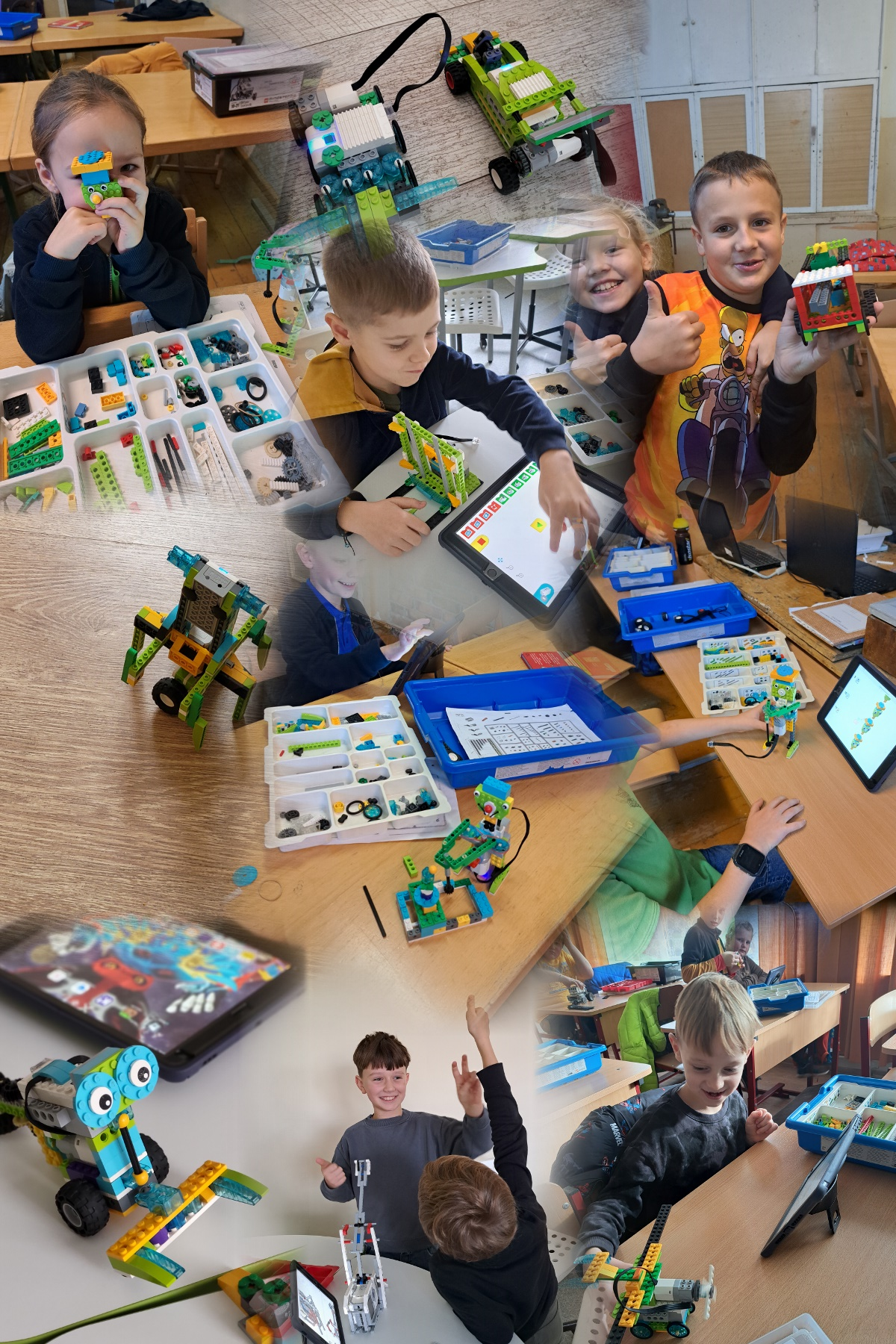 